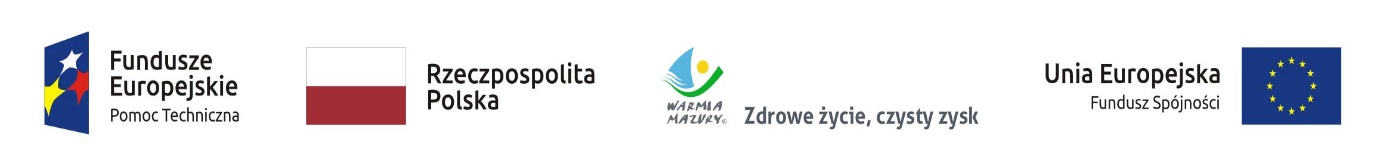  										          Załącznik nr 2KP.V.052.2.6.2021                                                                                                                                                                                                                                                             ........................................                                                                                                                                                               
    ( miejscowość, data)                                                      FORMULARZ WYKONAWCYDANE WYKONAWCY:Nazwa:                       ……………………………………………………………………………………...Adres:                        ………………………………………………………………………………………Nr telefonu:         ………………………………………………………………………………………Adres e-mail        ………………………………………………………………………………………Dotyczy usługi kompleksowej organizacji i przeprowadzenia szkolenia online „Nowelizacja Prawa Zamówień Publicznych” dla potencjalnych beneficjentów 
i beneficjentów programów unijnych.Oferujemy całkowite wykonanie przedmiotu zamówienia, zgodnie ze szczegółowym opisem przedmiotu zamówienia na kwotę …………………………………………………….…….. netto.…………………………………………..Pieczątka firmowa i czytelny podpis Wykonawcy lub osoby upoważnionej do reprezentowania